	Menu – June 13-17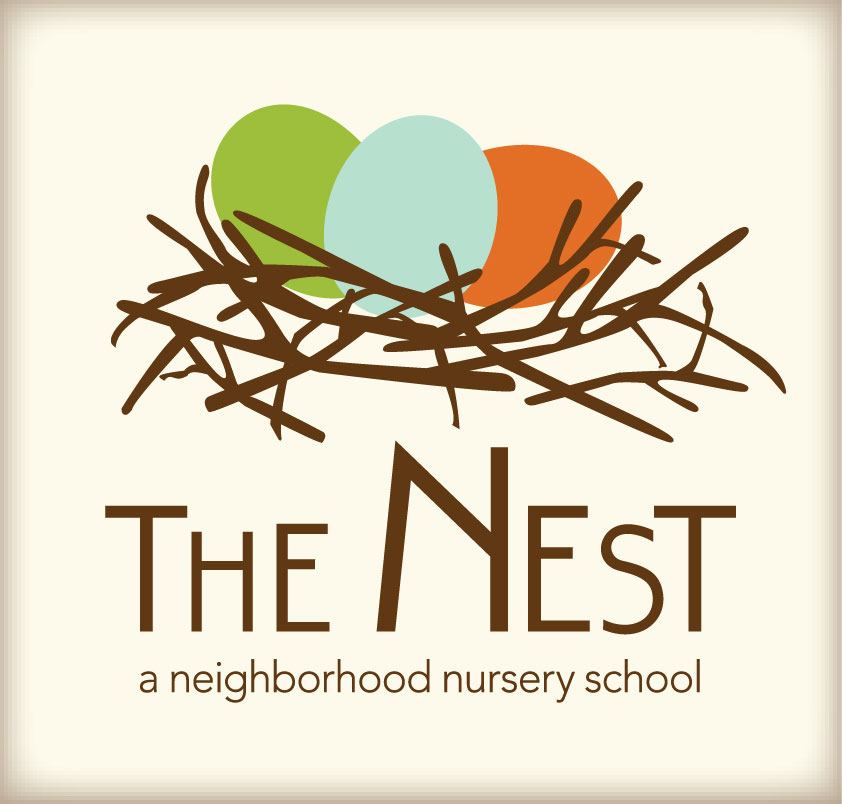 MondayJune 13TuesdayJune 14WACKY WednesdayJune 15ThursdayJune 16FridayJune 17Morning SnackCheese GritsApple SlicesWaterWhole Grain CerealDried PlumsBananasWaterScrambled Eggs w/HerbsPearsWaterOatmeal w/cranberriesSun butter & Honey Tortilla TrianglesWaterPancakesHard Boiled EggPeachesWaterLunchSunbutter &  Jelly SandwichesHomemade Tomato Basil SoupMilkLentilsArboro RiceCarrots & PeasGarlic BreadMilkWacky Mac-N-Cheese, lentils, Rice, Tomato Soup, Stir Fry snow peas & carrots, Oatmeal CranberriesMilkSpinach Butter & Herb PastaRoasted corn on the cobMilk Red bean & Cheese QuesadillaRoasted Green BeansMilkAfternoon SnackApple Grape SaladPretzelsWater Grape Tomatoes & Cucumbers w/ranchCheese cubesWaterWacky Mixed FruitOyster crackersWaterOrange Blossom MuffinsRaisinsWaterSliced Peppers HummusWater 